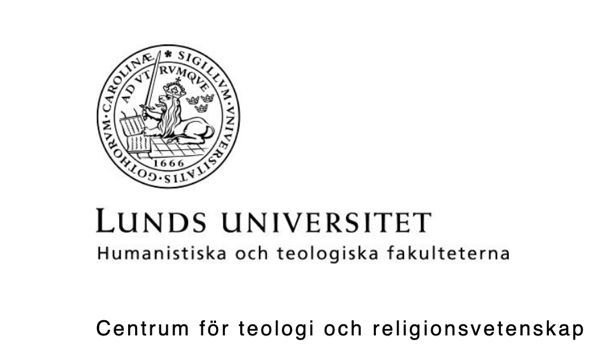              Ola Wikander, docent, sammankallande för seminarietForskarseminariet i Gamla testamentets exegetik, höstterminen 2021De lokala seminarierna sker denna termin via zoom, på följande länk:https://lu-se.zoom.us/j/9518952304Mån 27 sep, 13:15 Elisabet Nord: “Psalms for Cathartic Prayer”4-5 oktExegetiska dagarna – se separat program!Tis 26 okt 15:15 David Davage: “Singing Praises and Wading in Blood: On Reactions to Divine Violence in Ps 68 with Special Focus on the Role of Women”8 novForskarskolan med Uppsala och THS/EHS – se separat program!Mån 6 dec 13:15 Sara Järlemyr: plan avhandlingMån 20/12 15:15Ola Wikander: “God-Men and Man-Gods in Priestly Theology, in Psalm 82 and in the Exegesis of Martinez de Pasqually”12-13 jan 2022Framläggning av kandidatuppsatser – se separat program!